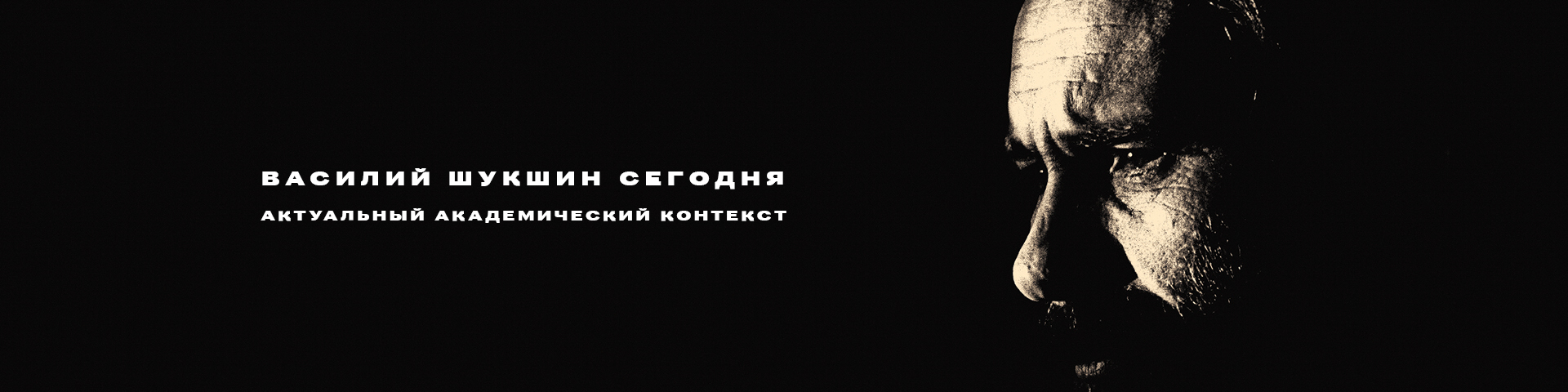 26 мая в рамках Книжного салона пройдет круглый стол «Василий Шукшин сегодня. Актуальный академический контекст», в рамках которого будут презентованы две книги: «Диалоги о Шукшине» и «Воспоминание о Шукшине». Мероприятие состоится в конференц-зал Михайловского манежа с 18.00 до 19.00 (Манежная площадь. д. 2).Круглый стол станет продолжением разговора, начатого на международной конференции «Диалоги о Шукшине» в декабре 2016 года, который собрал более 500 участников. Тогда представители различных областей гуманитарного знания, исследователи творчества Шукшина из России, Великобритании и Таджикистана: филологи, киноведы, искусствоведы пытались найти новый угол зрения на творчество Василия Макаровича, выявить в его произведениях актуальные темы и мотивы: говорили о формировании «неопочвеннической» идентичности, характере коммуникации между «интеллигенцией» и «народом» и других аспектах творчества. Конфренция дала возможность инициировать междисциплинарную дискуссию представителей разных областей гуманитарного знания.Главная задача нынешнего круглого стола — определить место Василия Шукшина в современной культуре. Кем стал Шукшин для тех, кто живет в России сегодня? И как коммуницирует с ним читатель и зритель?Мероприятие завершится представлением книги «Диалоги о Шукшине» (сборник докладов декабрьской конференции), а также уникального издания «Воспоминания о Шукшине», составленного как бриколаж самых различных материалов воспоминаний о режиссере, писателе и актере (в том числе в книге опубликовано интервью Лидии Федосеевой-Шушкиной), высказываний современных критиков, аналитических статей, посвященных важнейшим мотивам его творчества. Сегодня Шукшин многоплановая и неуловимая фигура, о нем не может писать один автор. В книге «Воспоминания о Шукшине» сделана попытка прорваться через туман привычного понимания классика к новому знанию. Сказать о Шукшине то, что до сих пор не было сказано. Участники круглого стола получат подарочные экземпляры книги «Воспоминания о Шукшине».Участники круглого стола: Константин Трегуб, директор фонда «Формула успеха» имени Василия Шукшина; Анна Шукшина, председатель правления фонда «Формула успеха» имени Василия Шукшина; Анна Разувалова, филолог; Василий Степанов, шеф-редактор журнала «Сеанс»; Константин Шавловский, кинокритик, киновед, создатель магазина интеллектуальной литературы «Порядок слов», Роман Круглов, доцент кафедры искусствоведения кино и телевидения СПГУКиТ, Юрий Яшников, режиссер и др. Модератор круглого стола Анна ГудковаОрганизаторы: Фонд возрождения национального культурного наследия «Формула успеха» имени В.М. Шукшина и  журнал «Сеанс».Регистрация на мероприятие: https://shukshin.timepad.ru/event/495716/При реализации проекта используются средства государственной̆ поддержки, выделенные в качестве гранта в соответствии c распоряжением Президента Российской Федерации от 05.04.2016 №68-рп и на основании конкурса, проведенного Общероссийской общественной организацией «Российский̆ Союз Молодежи».